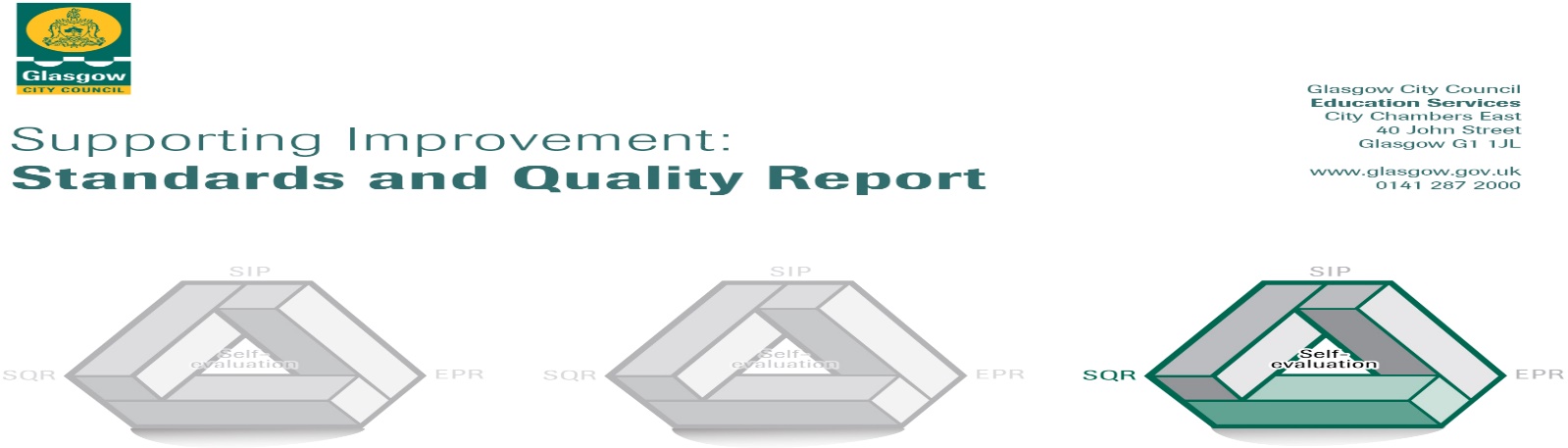 The summary report is provided for parents/careers and partners to outline our achievements this session and our priorities for next session. Throughout this session we have taken forward our priorities as detailed in our school improvement plan. Through our processes of self-evaluation, we have identified how we can improve outcomes for our children and young people.Our achievements and improvements this year.  We would like to highlight the following improvements/achievements:Please accept my apologies for the delay in sharing our 2020/21 achievements.Elie Street Nursery is a friendly and welcoming place for children and families. We are committed to ensuring that every child in our nursery is safe, healthy, achieving, nurtured, active, respected, responsible and included. We do this best by effectively working in partnership with parents/carers and other professionals. Each year we strive to improve services for all children and families. This report tells you about what we think we are doing well, how we improved this year, and what we plan to work on in the coming year. We hope you enjoy reading our report. Thank you for your continuous support and a big thank you to everyone who worked alongside us to make 2020/21 another memorable year at Elie Street Nursery.As you know, early in 2021 Elie Street Nursery closed due to the ongoing Covid-19 pandemic. This was a very challenging and frustrating time as it meant our children’s learning was disrupted however, keeping everyone safe had to take priority! During the closure all staff remained in regular contact with our children and families. The Nursery Facebook page created space which allowed us to share activities, bedtime stories and other fun and exciting opportunities. The page was also a fantastic resource as it allowed Parents/Carers to share experiences from home i.e. tadpole growing/ learning to ride bikes, celebrating birthdays and even, losing a tooth!   During the second closure we were able to provide critical childcare to our keyworker families.During the closure staff participated in a wide range of training which had a positive impact on our return. Training focused on Autism, Maths, Literacy, Communication/ Learning Environments, Apple Teacher, Open University Courses, Nurture Principles, Down’s Syndrome and many more! Together as a team we have actively engaged in a broad range of professional learning to build on and sustain our practice. We are proactive in extending and deepening our knowledge and understanding through research, literature and policy sources. Our professional learning complements and enhances our setting’s improvement priorities. It is having a positive impact on providing high quality experiences for children, their progress and wider improvements in our setting. Staff are aware of the importance of self-evaluation and being a reflective practitioner. All staff have participated in training on self-evaluation. Staff committed themselves to take a lead role in various areas of improvement e.g. ECO and Outdoor Learning, Citizenship and Enterprise, Transition, Health and Wellbeing and Community Involvement.  The roll out of 1140 hours was quickly re-introduced. This brought with it another significant period of change as we experienced more staff changes due to Glasgow City Council’s staffing re-alignment exercise. At the end of June, we said goodbye to Lucie, Melissa, Karly, Amanda, Lauren and Joanna. We look forward to welcoming our new staff in August 2021. We were also delighted to announce that Angela Barrie took up permanent post as Team Leader, completing our management team of Michelle, Nicola and Angela.All children stay for lunch and we believe this is one of our greatest successes. All children take part in Rest and Digest which allows time for reflection and connection. The Nursery operates during the hours of 8am and 6pm. Throughout our day we strive to have a balance of nursery and home life.In Elie Street Nursery we aim to provide the highest standard of education and care for our children in a safe and stimulating environment, where learning is exciting and fun! Parents, extended family and the community have supported us, and we will continue to work together in partnership of mutual respect, trust and support. Throughout 2020/21 we continued to participate in Community Rag Bag Recycling, Garden Spring Clean, Eco School Project, Cultural Festivals, Music and our Home Link Programmes, albeit mainly carried out virtually via our Facebook page. We continued to have effective partnerships working with families which resulted in high quality provision for our children. As a result of our effective partnerships, almost all of our children continued to develop positive life skills and dispositions towards their learning. Children continued to learn about their rights in a meaningful way during play and adult led experiences. Staff continued to encourage the children to be respectful and fair to each other. Most children developed close relationships and friendships. They were happy to share resources and help each other in problem solving. Fairy Tales were used to illustrate various rights, including the right for their views to be listened to and acted upon. One of our favourite books ‘Have you Filled A Bucket Today?’ provided ample opportunities to promote children’s rights and wellbeing. We believe providing these opportunities support the development of children’s skills for life and learning and an awareness of the world in which they live and grow up in. The staff and children worked hard throughout the year on many successful Eco projects e.g. Garden Spring Clean; Planting of Vegetables and Herbs and the Recycling of Food and Paper. Parents/Carers were very appreciative of the opportunities on offer to the children. We love to celebrate our successes and achievements. We place high value on recognising, capturing and celebrating children’s individual achievements. This is evident through the use of our Social Media accounts, displays around the nursery, text messaging system and the children’s individual learning journals. We tragically lost Molly, our Health and Wellbeing dog. Molly was a wonderful asset, she encouraged the children to develop their reading skills, encouraged positive behaviour and helped build confidence and self-esteem. Reading to Molly inspired the children to have fun and enjoy the experience of reading. Molly’s biggest achievement was the happiness, love and nurture she brought to the children and staff. She will be greatly missed! Our children are making very good progress in most aspects of their development and learning. Most children are motivated and engage actively in learning through play. Their learning is supported by very good staff / child interactions. Staff and children have excellent relationships, and the respect for each other is evident within the playrooms. Good attachments and relationships lie at the heart of our nursery!Our phonological awareness programme continues to highlight progress. A challenging and stimulating literacy and numeracy enriched environment provides freedom of choice and allows children to make decisions about their own learning. We have recently purchased new resources that the children are using to their advantage. We continue to work alongside the ‘Leader of Early Learning Team’ focusing on Glasgow Counts. Our aim is to offer a better way to build mathematical understanding in and beyond our playrooms. Children are actively engaged, with most understanding the importance of literacy and numeracy. All children are encouraged and supported to do their best. All children receive the appropriate support and play activities for their age and stage of development. Almost all children engage very well in learning conversations with adults and children. They are encouraged to think for themselves and to see adults as a support, rather than someone who will always provide the solution. Children are given time to talk to listen and to process information. They are encouraged to express their thoughts and feelings. We continue to be committed to closing the attainment gap, giving our children a wide range of opportunities to achieve and tackle the effects of poverty and disadvantage which could have a negative impact on our children.There are many opportunities to develop writing skills, concepts of print, talking and listening and early reading skills. Children are learning the language of mathematics. They match and sort by colour and size, count, recognise numbers; understand the rule of pattern, time, shape and space. The iPad roll out has been significant in enhancing the learning, particularly in numeracy experiences with pattern recognition, number sequencing and pre coding.The Vision for Scotland is that children and young people are successful learners, confident individuals, effective contributors and responsible citizens. This lies at the heart of Curriculum for Excellence. Staff at Elie Street Nursery understand the importance of young children having a positive learning experience in a variety of settings. Building the Ambition is embedded within our centre. Our outdoor environment offers motivating, exciting, different, relevant and easily accessible activities for all children. Children participated in a range of experiences i.e. den building, loose part play and STEM. We will have a more in-depth focus on Outdoor Learning during 2020/2021.In Elie Street Nursery we have well established relationships with Social Work, Speech and Language Therapists, Health Visitors, Community Nurses, Child Smile, Action for Children, Duntarvie/LINN Assessment Centre and Psychological Services. Ensuring strong partnerships promotes a holistic approach to supporting our children in their learning and development. We also continue to develop partnerships with Colleges. Elie Street Nursery has an extremely effective Keyworker System; our relationship with parents/carers is excellent! Working in partnership with parents and carers ensures we know our children very well and we believe we achieve this to an incredibly high standard. Parent meetings were held virtually this year and well attended. Parents also made good use of their time when dropping off or collecting their child to gather quick updates on their child’s day. Parents/carers have been very understanding that time has been limited at drop off/pick up. Children are encouraged to take ownership of their personal learning journals, highlighting their individual journey. The journals were shared at the end of the year and parents were delighted with the high quality journals. Throughout the restrictions Parents continues to comment very positively on the ethos of the nursery. The planning format is embedded and focuses on the individual child. We aim to maximise the achievement of each child by focusing on individual needs and preferred learning styles. Staff plan according to the child’s stage of development, interests and capabilities and ensure that the experiences are stimulating, challenging and fun. The details of learning experiences are often stated in newsletters as well as documented in our own Elie Street Nursery information leaflets. We continue to work with parents and other professionals to support children who need extra help with their learning and development. Additional support plans are in place for children who require them following Glasgow City Council’s Staged Intervention Programme. They are collated with parents and staff, and passed on to the relevant primary schools. Review meetings are planned regularly and the input from parents, staff and external agencies is sought after and recorded. Parents’ views are valued and incorporated into decision making effectively.   Children are now much more involved in talking about and planning their learning, particularly with our current planning format. We make very good use of children’s ideas and interests to help shape the learning environment and experiences. Staff are making good progress in using new resources and this is improving the questions they ask the children who in turn are growing in their ability to ask/answer questions. Learning outdoors is established and children are using the resources very well; they have particularly welcomed the new loose part materials. All staff ensure experiences indoors and out have depth and challenge. Teaching approaches within the nursery are challenging and develop children’s creativity and thinking skills. Staff use praise effectively to develop positive attitudes amongst children. Children are comfortable expressing their views and this is evident within the climate of the nursery. The nursery children listened intently as we celebrated World Book Day by writing their own stories, dressing in their pyjamas/characters and reading to one another. Systems for gathering views from parents, children and staff about the quality of the centre are in place. Feedback from parent questionnaires is collated and helps influence the centre improvement plan. We have clearly defined policies based on our vision, values and aims, ranging from the care and welfare of children to the implementation of Curriculum for Excellence. We try to have very good communication systems within the nursery and will continue to build on this with families who have English as an additional language. Consultation with children is a main focus within our establishment and children are able to make their views known regarding almost all aspects of nursery life.Please do feel that you can approach your child’s Key Worker or Head of Nursery if you have a suggestion to improve our service at any time.Thank you for your contributions throughout the session.Here is what we plan to improve next year.For session 2021/22 we will continue to focus on Recovery and Re-connection following the Covid – 19 pandemic. In August 2021, we will welcome five new Child Development Officers to our team as a result of Glasgow City Councils staffing realignment exercise. We will be introducing online Seesaw Learning Journals which will promote stronger partnerships working with Parents/Carers. We will also continue to focus on the Glasgow Counts programme as well as outdoor learning. We are excited about meeting our new health and wellbeing puppy Daisy who will be gradually introduced to our children early in term.How can you find out more information about our school?Please contact us directly if you require further information or if you wish to comment on the report.The contact e-mail address is:Our telephone number is: 0141 334 0250Our school address is: 30 Havelock Street, Glasgow, G11 5JEFurther information is available in: Newsletters, Facebook, Twitter, and the School Handbook.